Publicado en   el 20/10/2015 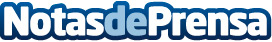 Una encuesta de ESIC Sevilla y ‘Andalucía Económica’ revela que la vocación emprendedora ha aumentado entre los universitariosDatos de contacto:Nota de prensa publicada en: https://www.notasdeprensa.es/una-encuesta-de-esic-sevilla-y-andalucia Categorias: Finanzas Emprendedores http://www.notasdeprensa.es